La seguridad de incendios es importante a considerar al decorar para Halloween. Mantenga todas las decoraciones alejadas de ventanas.velas encendidas.el porche delantero.el techo.Mientras el clima se enfría y las actividades festivas comienzan, la temporada de otoño es un buen momento del año para reemplazar las baterías de la alarma de humo. verdaderofalsoRecuerde a todos los conductores del hogar que permanezcan __________ y desanime a conductores nuevos o sin experiencia de conducir en Halloween.con miedoprecipitadoscon precauciónobviosLos que piden dulces nunca deben cruzar la calle en pasos peatonales.entre carros estacionados.en grupos.en esquinas de calles.Para visibilidad, los disfraces no deben ser hechos completamente de material oscuro. Si es posible, deben usar colores claros.llevar una linterna o barra iluminadora.agregar material reflective al disfraz o bolsa de dulces.todas las anteriores.La seguridad de incendios es importante a considerar al decorar para Halloween. Mantenga todas las decoraciones alejadas de ventanas.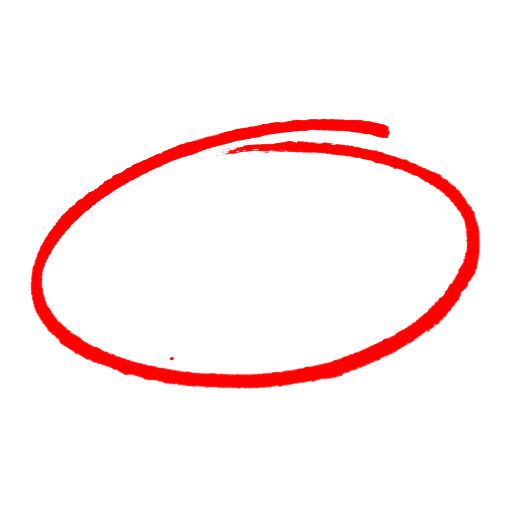 velas encendidas.el porche delantero.el techo.Mientras el clima se enfría y las actividades festivas comienzan, la temporada de otoño es un buen momento del año para reemplazar las baterías de la alarma de humo. VerdaderoFalsoRecuerde a todos los conductores del hogar que permanezcan __________ y desanime a conductores nuevos o sin experiencia de conducir en Halloween.con miedoprecipitadoscon precauciónobviosLos que piden dulces nunca deben cruzar la calle en pasos peatonales.entre carros estacionados.en grupos.en esquinas de calles.Para visibilidad, los disfraces no deben ser hechos completamente de material oscuro. Si es posible, deben usar colores claros.llevar una linterna o barra iluminadora.agregar material reflective al disfraz o bolsa de dulces.todas las anteriores.SAFETY MEETING QUIZPRUEBA DE REUNIÓN DE SEGURIDADSAFETY MEETING QUIZPRUEBA DE REUNIÓN DE SEGURIDAD